Berezovsky VitaliyExperience:Documents and further information:Also wide expirience of working on passenger and container ships.Position applied for: Chief EngineerDate of birth: 05.04.1959 (age: 58)Citizenship: UkraineResidence permit in Ukraine: NoCountry of residence: UkraineCity of residence: MykolayivPermanent address: 14a Lasurna str., fl. 80Contact Tel. No: +38 (050) 493-02-96 / +38 (051) 241-13-19E-Mail: elnikber@yahoo.comU.S. visa: NoE.U. visa: NoUkrainian biometric international passport: Not specifiedDate available from: 01.08.2014English knowledge: GoodMinimum salary: 8200 $ per monthPositionFrom / ToVessel nameVessel typeDWTMEBHPFlagShipownerCrewingChief Engineer12.08.2013-09.02.2014LIA MBulk Carrier45999ManB&W 6S60ME-C89890CyprusTransmed Shipping LimitedInsider Marine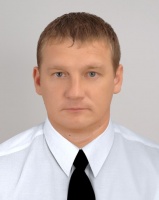 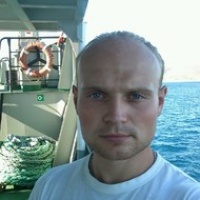 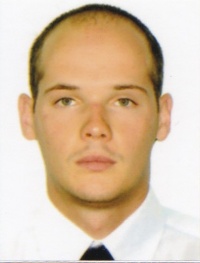 